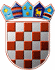                       REPUBLIKA HRVATSKA             KRAPINSKO-ZAGORSKA ŽUPANIJA                 Povjerenstvo za provedbu Javnog natječajaza prijam u službu u Upravni odjel za opću upravu,         imovinsko-pravne i zajedničke posloveKLASA: 112-02/23-01/03URBROJ: 2140-05/1-23-28Krapina, 2. svibnja 2023.PREDMET:  Obavijest o ishodu Javnog natječaja za prijam u službu u Upravni odjel za opću upravu, imovinsko-pravne i zajedničke poslove                       -objavljuje se                      Po postupku provedenom temeljem Javnog natječaja za prijam u službu na neodređeno vrijeme u Upravni odjel za opću upravu, imovinsko-pravne i zajedničke poslove KLASA: 112-02/23-01/03, URBROJ: 2140-05/1-23-1,  koji je objavljen u „Narodnim novinama“ broj 19, pri Hrvatskom zavodu za zapošljavanje Područnom uredu Krapina i na službenoj mrežnoj stranici Krapinsko-zagorske županije 17. veljače 2023. godine, pročelnica Upravnog odjela za opću upravu, imovinsko-pravne i zajedničke poslove je dana 27. ožujka 2023. godine donijela Rješenje o prijmu u službu KLASA: UP/I-112-02/23-01/04, URBROJ: 2140-05/1-23-1 kojime je, u službu na neodređeno vrijeme, na radno mjesto referentice u pisarnici i pismohrani,  s mjestom rada u Pregradi, primljena VALENTINA BARTOL, ekonomistica, SSS ekonomske struke.                                                                                     PREDSJEDNICA POVJERENSTVA                                                                                                       Dijana Marmilić